   OSNOVNA ŠKOLA VUGROVEC-KAŠINA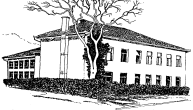 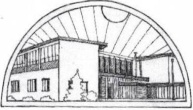 10362 KAŠINA, Ivana Mažuranića 43, p.p.1,  01/2055-035,  01/2056-837, MB: 3324281,                           OIB: 43748649227  E-mail:  ured@os-vugrovec-kasina.skole.hrKašina, 29. kolovoza 2022. 	Temeljem Zakona o pravu na pristup informacijama (25/13, 85/15), ravnatelj najavljujeSJEDNICU ŠKOLSKOG ODBORA	koja će se održati 1. rujna 2022. s počekom u 19,00 sati u zbornici Matičnoe škole Kašina u Kašini, Ivana Mažuranića 43.	Predloženi dnevni red:Verifikacija zapisnika sa 16. sjednice Školskog odboraIzvješće o realizaciji Godišnjeg plana i programa rada škole u školskoj 2021./2022. i Školskog kurikuluma za školsku godinu 2021./2022.Davanje prethodne suglasnosti ravnatelju na zasnivanje radnih odnosaRaznoRavnatelj, v.r.Vladimir Vuger, prof.